储备人才相关表格填写说明一、申请表1.姓名、性别、出生年月：以身份证上为准，出生年月格式示例：1990年6月。2.全日制最高学历、学位、毕业时间、毕业院校及专业：以毕业证、学位证、学历认证信息为准（务必填写专业）。毕业时间格式示例：2009年7月。3.原户籍地：外省市迁入以户口页“何时何地迁来本市”地址为准，本市其他地区迁入以“何时何地迁来本址”地址为准；格式示例：辽宁省沈阳市、黑龙江省桦南县、天津市河西区。4.落户时间：外省市迁入以户口页“何时何地迁来本市”时间为准，本市其他地区迁入以“何时何地迁来本址”时间为准；格式示例：2018年1月19日。5.劳动合同期限：以劳动合同签订内容为准，不具体到日，续签及新签接续合同均可合并期限；格式示例：201701-202001、201801-无固定期限。6.新区企业连续起缴社险期限：以社保证明和社保缴纳清单显示为准，如有本市其他区缴纳时间的不计算在内，如有补缴以补缴下个月起算缴纳时间；格式示例：201710-201806。7.企业情况栏按企业营业执照上信息填写，联系方式务必真实有效。8.补贴申请期限按个人实际情况确定。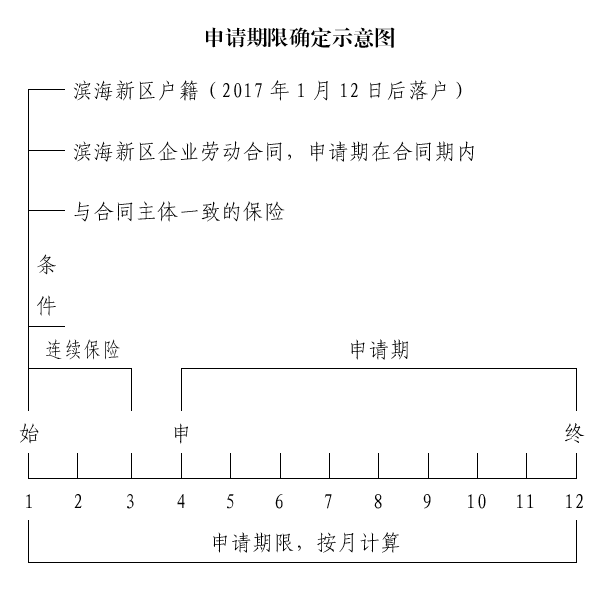 9.审核意见栏本人承诺务必手写签字，申报单位意见处加盖企业公章，所有时间均需如实填写。二、汇总表汇总表电子表格统一要求字体宋体，字号9，其他内容按照以下表格格式要求填写：三、天津市企业单位往来收据抬头：天津东疆保税港区管理委员会事由：滨海新区储备人才住房和生活补贴（几人）收据务必加盖企业公章或企业财务专用章序号申请人姓名申请人身份证号码毕业院校所学专业学历（学位）格式要求常规常规文本文本文本文本举例说明1王小明120109198802034452天津师范大学计算机硕士研究生（硕士）按身份证上信息填写按身份证上信息填写按毕业证上信息填写按毕业证上信息填写大学本科（学士）硕士研究生（硕士）博士研究生（博士）原户籍地落户新区时间主管部门企业名称统一社会信用代码文本日期文本文本文本山东省济南市（县）
天津市南开区
内蒙古包头市（县）2017年6月1日东疆保税港区人社局天津***有限公司91120116MA05P4850F省级单位只写**省**市/县；市级单位只写**市**区fx栏里必须显示2017/6/1东疆注册企业固定填写营业执照上企业全称三证合一网上自查信用代码，不可以填其他的劳动合同期限新区社保连续缴费期限本次申请期起始时间本次申请期终止时间文本文本日期日期201005-201404201512-2018072017年9月2018年8月单数月份前加0，不要具体到日，如果是无固定期限要写201005-无固定期限不要具体到日，也不要写2015年12月至今，社保缴费证明打到几月就写几月fx栏里必须显示  2017/9/1  或  2018/8/1 fx栏里必须显示  2017/9/1  或  2018/8/1 资助标准 （万元/年）本次申请次数已申请期限数值常规文本1.20 第1次无2.40 第2次201709-2018081.20；2.40；3.60；必须为可求和数值按实际申请数如实填写此人上一次申请的日期，以此类推